Negativo desempeño de las acciones del sector en el mercado local y dispar en N.Y.TRAN cierra en $ 27,15 con baja de -0.73% en la semana.PAMP queda en $ 74.55 bajando el -4.18% respecto del cierre anterior y en N.Y. cierra en us$ 12.39 bajando un -4.47%. EDN finaliza la semana en $ 26,10 perdiendo el -3.51% en la semana y en N.Y. queda en us$ 3.50 abajo un -4.47%.CEPU finaliza en $ 34,85 con una pérdida de -3.46% en pesos y en N.Y. cierra en us$ 2.39 bajando -6.27%,Se mantienen señales de venta en las cuatro acciones.EVOLUCION DE LOS ACTIVOS EN LA SEMANA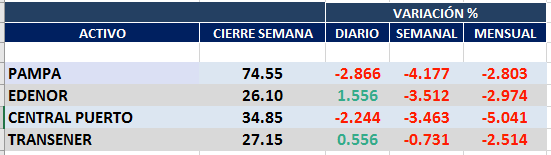 PAMPA (Cierre al 22/01/2021 $ 74,55)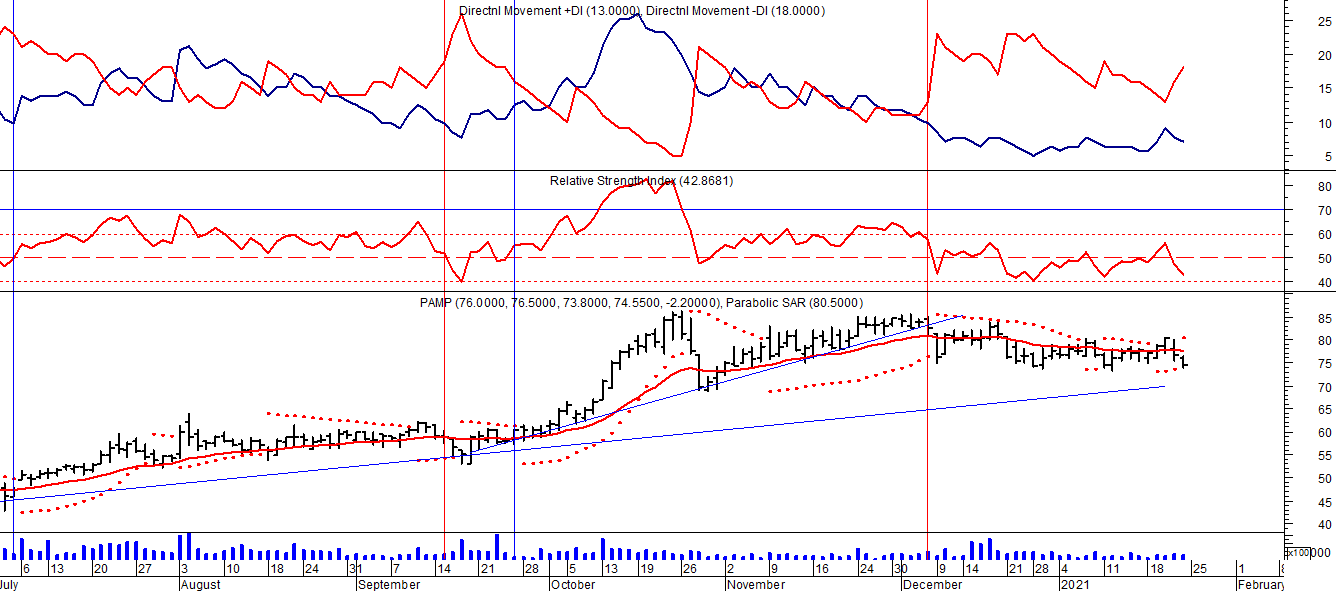 EDENOR (Cierre al 22/01/2021 $ 26,10)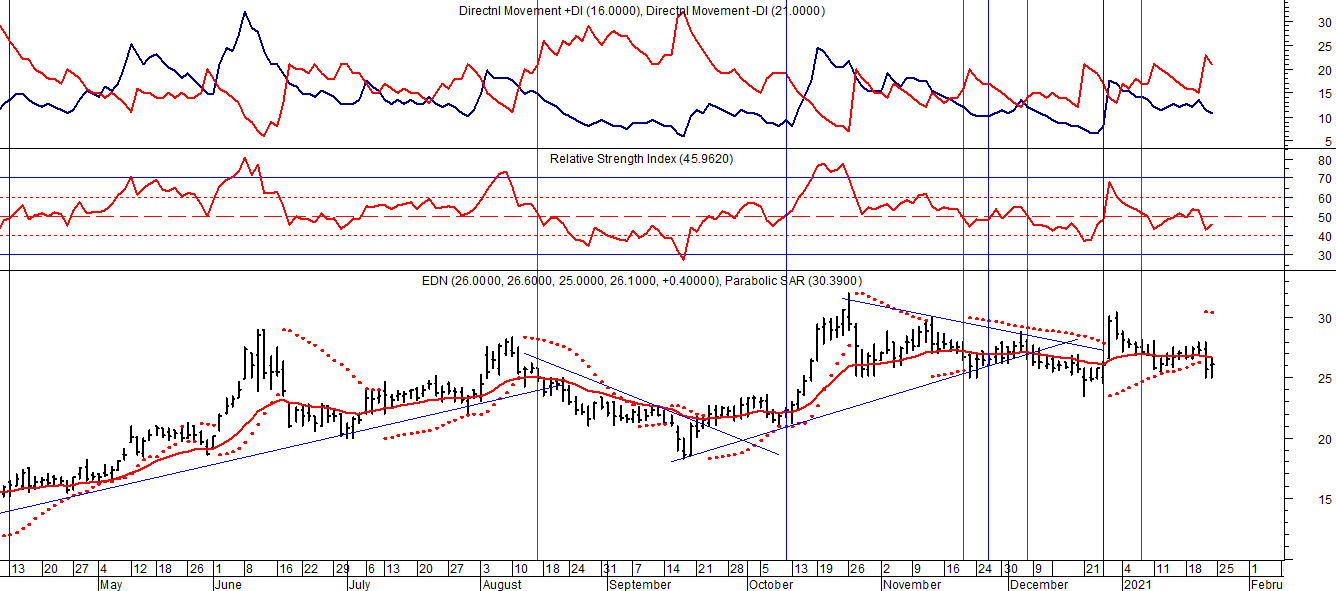 Señal de compra el 15/08/2018 en $ 44,00.Señal de venta el 20/02/2019 en $ 53,00.Señal de compra el 18/12/2019 en $ 21,00.Señal de venta el 24/01 en $ 22,50.Señal de compra el 27/04 en $ 16.00.Señal de venta el 24/08 en $ 23.50.TRAN (Cierre al 22/01/2021 $ 27,15)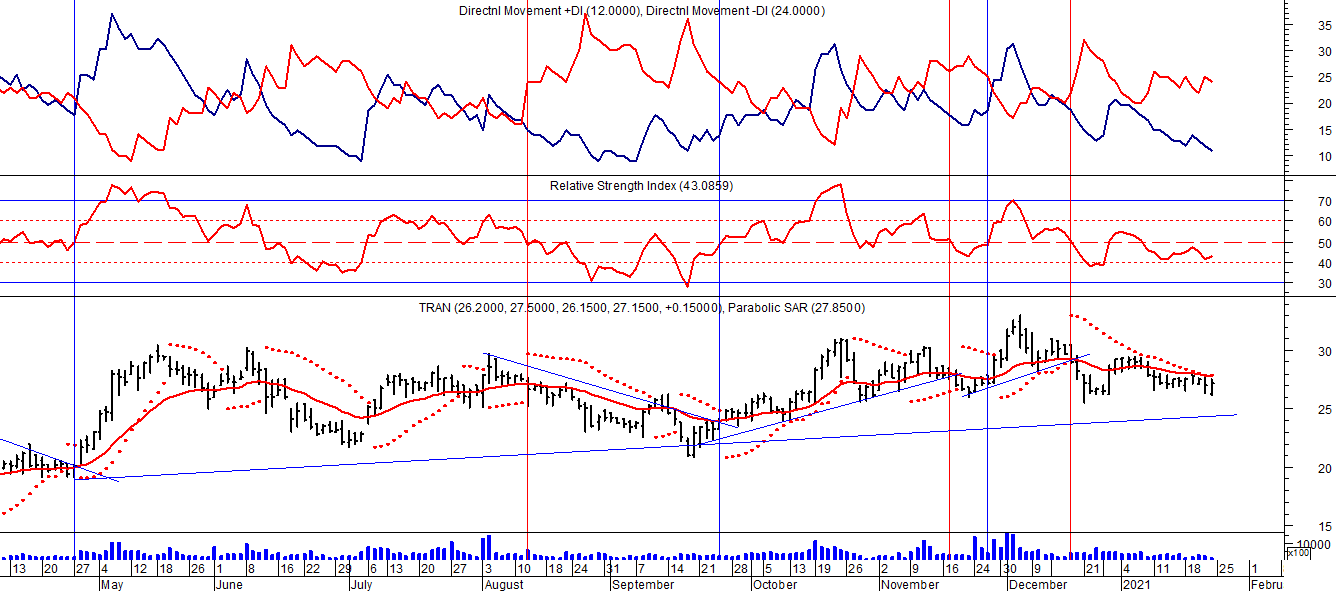 Señal de compra el 03/05 en $ 36,00.Señal de venta el 12/08 en $ 24,00.Señal de venta el 7/02 en $ 28,00.Señal de compra el 27/04 en $ 20,00.Señal de venta el 12/06 en $ 26,00Señal de compra el 06/07 en $ 25,00.Señal de venta el 25/08 en $ 25,50.Señal de compra el 24/09 en $ 24,50.Señal de venta el 18/11 en $ 28,00.Señal de compra el 26/11 en $ 27,50.Señal de venta el 17/12 en $30,00.CEPU (Cierre al 22/01/2021 $ 34,85)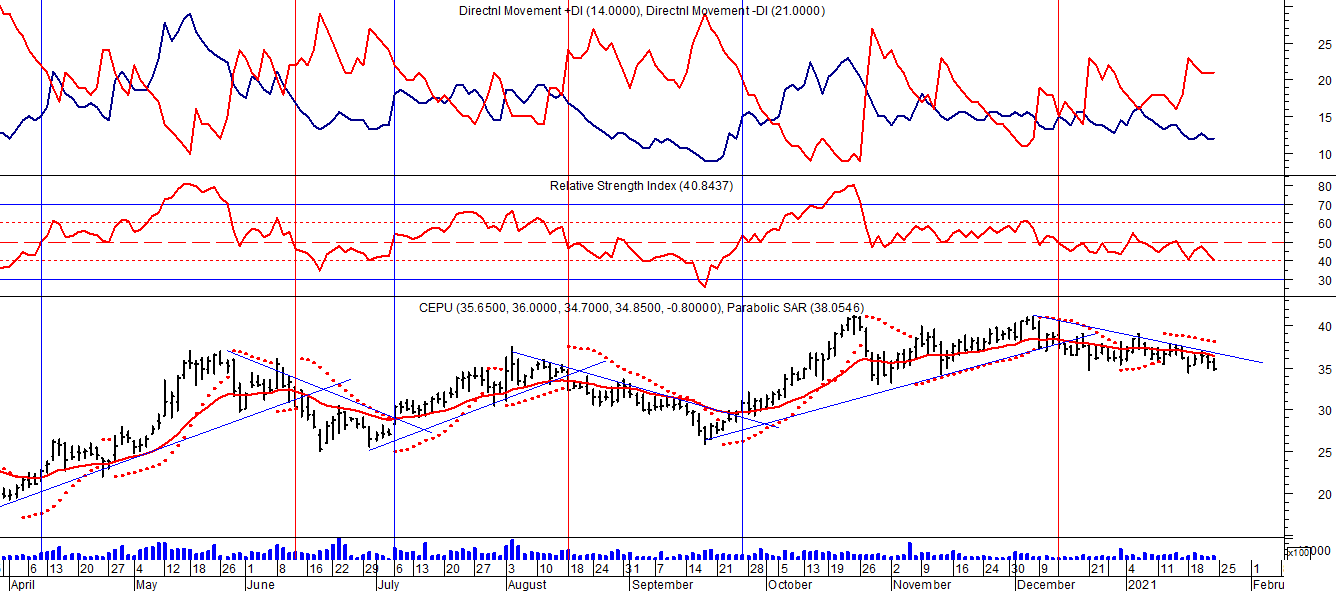 Señal de compra el 14/04 en $ 23,00.Señal de venta el 12/06 en $ 30,00.Señal de compra el 06/07 en $ 30,00.Señal de venta el 03/09 en $ 31.00.Señal de compra el 28/09 en $ 30,00.Señal de venta el 14/12 en $ 39,00.